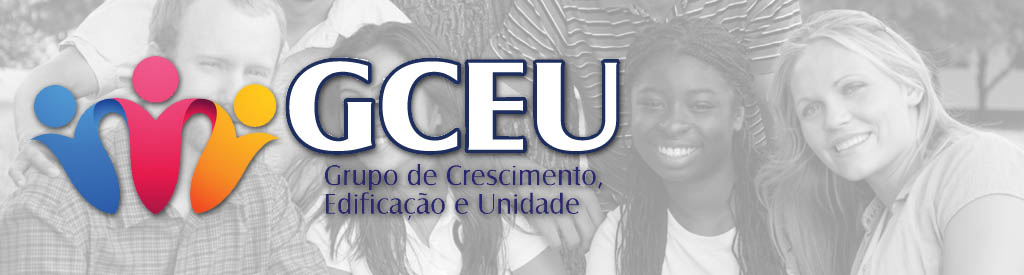 COMO AGRADAR A DEUS.Passagem Bíblica. Hb. 11:1- 6Versículo para Memorizar. Hebreus 11:66 - Ora, sem fé é impossível agradar-lhe; porque é necessário que aquele que se aproxima de Deus creia que ele existe, e que é galardoador dos que se consagram a Ele.QUEBRA GELO: organize duplas, solicite que um dos componentes se coloque a frente do outro de costas com os olhos vendados, peça para que ele se deixe cair nos braços de seu companheiro. (faça a pergunta: você confia?)DESENVOLVIMENTO DO TEMA: Temos aprendido que Deus é bom o tempo todo. O tempo todo Deus é bom! Ele não nos trata segundo as nossas imperfeições, não nos rejeita mesmo quando nós o rejeitamos, não nos abandona mesmo quando nos afastamos Dele. O salmista vai declara: Salmos 139:7-127 - Para onde me irei do teu espírito, ou para onde fugirei da tua face? 8 - Se subir ao céu, lá tu estás; se fizer no inferno(sepultura) a minha cama, eis que tu ali estás também. 9 - Se tomar as asas da alva, se habitar nas extremidades do mar. 10 - Até ali a tua mão me guiará e a tua destra me susterá. 11 - Se disser: Decerto que as trevas me encobrirão; então a noite será luz à roda de mim. 12 - Nem ainda as trevas me encobrem de ti; mas a noite resplandece como o dia; as trevas e a luz são para ti a mesma coisa;Diante disso, como podemos desenvolver um relacionamento com Deus? O que podemos fazer para agradá-lo? O que podemos esperar quando Deus torna-se visível para nós?1° Para agradar a Deus precisamos crer que Ele existe.Algo para ser real nem sempre é visível, por exemplo: O oxigênio que respiramos não é visível, mas nós sentimos a sua presença e seus benefícios. Para agradarmos a Deus é preciso crer que Deus esta presente em todos os momentos de nossa vida.Creia que Deus esta cuidando de você, creia que Deus esta agindo a todo momento. Declare: Deus esta comigo.2° Aproxime-se de Deus.Como podemos nos aproximar de Deus? Nosso relacionamento com Deus se desenvolve da seguinte maneira: Deus fala conosco por meio de sua palavra (a Bíblia), nós falamos com Deus por meio da Oração. Logo todas as vezes que oramos Deus esta nos ouvindo, e todas as vezes que lemos a bíblia estamos ouvindo a Deus.Tiago 4:8 - Chegai-vos a Deus, e ele se chegará a vós. Alimpai as mãos, pecadores; e, vós de duplo ânimo, purificai os corações.3° Para agradar a Deus precisamos confiar na sua fidelidade.O texto base de hoje nos diz que Deus é galardoador (recompensa) todos que se consagram a Ele.Em outras palavras o texto diz o seguinte: se você crê que Deus Existe, você vai dedicar a sua vida a Ele. E Ele vai cuidar de tudo que você precisa. Confiar em Deus é não andar ansioso nem preocupado com sua vida mais acreditar que tudo que você  “realmente precisa. Deus proverá!”  vamos ler Mateus 6:25-34.ConclusãoCrer em Deus é mais do que acreditar nele, crer em Deus é confiar Nele. E isso é o que agrada a Deus. Você quer agradar a Deus?Importante: Domingo é Ceia. Incentive seu GCEU a estar com você. Reunião de Lideres do GCEU dia 03 de Março. 18:30hs. (somente lideres e lideres em treinamento). Inscrições divisor de águas. 